Электронные весы для взвешивания животных (скота)Весы для скота были специально разработаны с возможностью стабилизации при движении животных и фиксации их окончательного весы. Такое весовое оборудование отличается простотой и надежностью эксплуатации и не требует особых условий для установки. Электронные весы для взвешивания скота отличаются по своим рабочим характеристикам и параметрам и классифицируются по нескольким типам: Весы для взвешивания свиней, овец и крупного рогатого скота в группах. Приборы отличаются внушительными габаритными размерами, но имеют разборную конструкцию грузоприемной платформы, за счет чего легко транспортируются. Они быстро устанавливаются, не требуяспециальной настройки или калибровки перед началом эксплуатации;Весы для коров и другого скота для поголовного взвешивания. Такое оборудование может изготавливаться из оцинкованной или конструкционной стали, алюминия и оснащаться системой передвижения.Электронные весы для животных производятся из высокопрочных современных материалов с применением инновационных технических разработок. Все приборы комплектуются системой стабилизации весы, которая гарантирует оперативное предоставление точных метрологических данных. За счет этого существенно упрощаетсяфункция контроля весы и особенностей развития и прироста поголовья скота. Поскольку весоизмерительное оборудование ежедневно подвергается санитарной обработке и зачастую функционирует в условиях повышенной влажности, весы изготавливаются как в обычном исполнении, так и из нержавеющей стали. Оно отличается высокое износостойкостью и гарантирует долгий срок службы изделия.



Специализированные платформенные весы для взвешивания животных, разработанные с учетом потребностей и специфики работы предприятий агропромышленного комплекса.Электронные весы для животных на данный момент являются чрезвычайно востребованными, особенно с учетом современных темпов роста животноводства и мясной промышленности. Весы для взвешивания свиней и других животных выпускаются научно-производственным предприятием МЕТРА в достаточно широком ассортименте. Такие устройства представляют собой грузоприемные платформы различных габаритов, которые варьируются в зависимости от вида взвешиваемых животных, группового или поголовного взвешивания, а так же габаритов галерей заказчика. Весы для скота находят широкое применение во всевозможных отраслях животноводства, а также в ветеринарных службах. Электронные весы для взвешивания животных характеризуются удобством эксплуатации и точностью измерений, крепкой и надежной конструкцией, которая ежедневного подвергается высоким нагрузкам. Подобное оборудование позволяет максимально эффективно оптимизировать работа, сокращая время, затрачиваемое на взвешивание скота. Основными преимуществами весов для животных, которые производит ООО НПП «Метра» являются: нержавеющие датчики с защитой от воздействия агрессивных сред, широкий выбор комплектации: заказчик может приобрести сами весы и дополнительную комплектацию - ограждение, пандусы и раму, а при желании изготовить дополнительную комплектацию самостоятельно.Описание:
Весы для животных напольные, предназначены для поголовного или группового взвешивания свиней, а так же крупного рогатого скота на сельскохозяйственных и мясоперерабатывающих предприятиях. Весы изготовлены в соответствии с требованиями ГОСТ 53228-2008 и внесены в Государственный реестр средств измерений под № 20881-11. Весы позволяют быстро, точно и удобно поголовно контролировать массу животных, оценивать скорость прироста массы и корректировать нормы развития. В связи с тем, что животные постоянно передвигаются по платформе, был разработан специальный алгоритм взвешивания для прибора Микросим 0601-БМ. Предусмотрена возможность подключения к аккумулятору. Платформа весов выполнена из конструкционной стали с износостойким спецпокрытием или из нержавеющая стали. Максимальная пылевлагозащита позволяет эксплуатировать весы в условиях сильной загрязненности, под открытым небом и в районах крайнего севера.
Весы для животных поставляются в комплекте со съёмными ограждениями. Высота ограждения составляет 1200 мм, открывающиеся створки находятся по узкой стороне весов.Гарантийный срок 24 месяца. Электронные весы для животных на данный момент являются чрезвычайно востребованными, особенно с учетом современных темпов роста животноводства и мясной промышленности. Весы для взвешивания свиней и других животных выпускаются научно-производственным предприятием МЕТРА в достаточно широком ассортименте. Такие устройства представляют собой грузоприемные платформы различных габаритов, которые варьируются в зависимости от вида взвешиваемых животных, группового или поголовного взвешивания, а так же габаритов галерей заказчика. Весы для скота находят широкое применение во всевозможных отраслях животноводства, а также в ветеринарных службах. Электронные весы для взвешивания животных характеризуются удобством эксплуатации и точностью измерений, крепкой и надежной конструкцией, которая ежедневного подвергается высоким нагрузкам. Подобное оборудование позволяет максимально эффективно оптимизировать работа, сокращая время, затрачиваемое на взвешивание скота. Основными преимуществами весов для животных, которые производит ООО НПП «Метра» являются: нержавеющие датчики с защитой от воздействия агрессивных сред, широкий выбор комплектации: заказчик может приобрести сами весы и дополнительную комплектацию - ограждение, пандусы и раму, а при желании изготовить дополнительную комплектацию самостоятельно.Описание:
Весы для животных напольные, предназначены для поголовного или группового взвешивания свиней, а так же крупного рогатого скота на сельскохозяйственных и мясоперерабатывающих предприятиях. Весы изготовлены в соответствии с требованиями ГОСТ 53228-2008 и внесены в Государственный реестр средств измерений под № 20881-11. Весы позволяют быстро, точно и удобно поголовно контролировать массу животных, оценивать скорость прироста массы и корректировать нормы развития. В связи с тем, что животные постоянно передвигаются по платформе, был разработан специальный алгоритм взвешивания для прибора Микросим 0601-БМ. Предусмотрена возможность подключения к аккумулятору. Платформа весов выполнена из конструкционной стали с износостойким спецпокрытием или из нержавеющая стали. Максимальная пылевлагозащита позволяет эксплуатировать весы в условиях сильной загрязненности, под открытым небом и в районах крайнего севера.
Весы для животных поставляются в комплекте со съёмными ограждениями. Высота ограждения составляет 1200 мм, открывающиеся створки находятся по узкой стороне весов.Гарантийный срок 24 месяца. 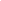 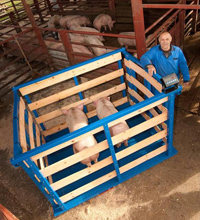 Отличительные особенности Высокая точность, надежность, простота в установке и обслуживании;Защита от перегруза и динамических нагрузок;Стандартное исполнение: пыле-влагозащищенное, морозоустойчивое;Возможность передачи результатов взвешивания на принтер или персональный компьютер;Используются влагостойкие датчики веса;Режим "Взвешивание животных", сглаживающий колебания показаний при взвешивании и фиксирующий окончательный вес;Весы работают как от сети, так и от автомобильного аккумулятора;Рифленая поверхность предотвращает скольжение копыт.Технические характеристики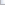 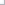 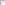 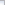 Базовые модификации весов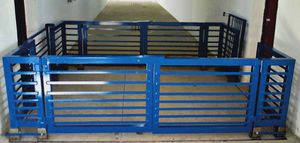 Стандартная комплектация Платформа грузоприемная;Прибор Микросим-0601-БМ;Соединительный кабель (3м);Паспорт весов;Руководство по эксплуатации;Свидетельство о поверке.Дополнительное оборудование